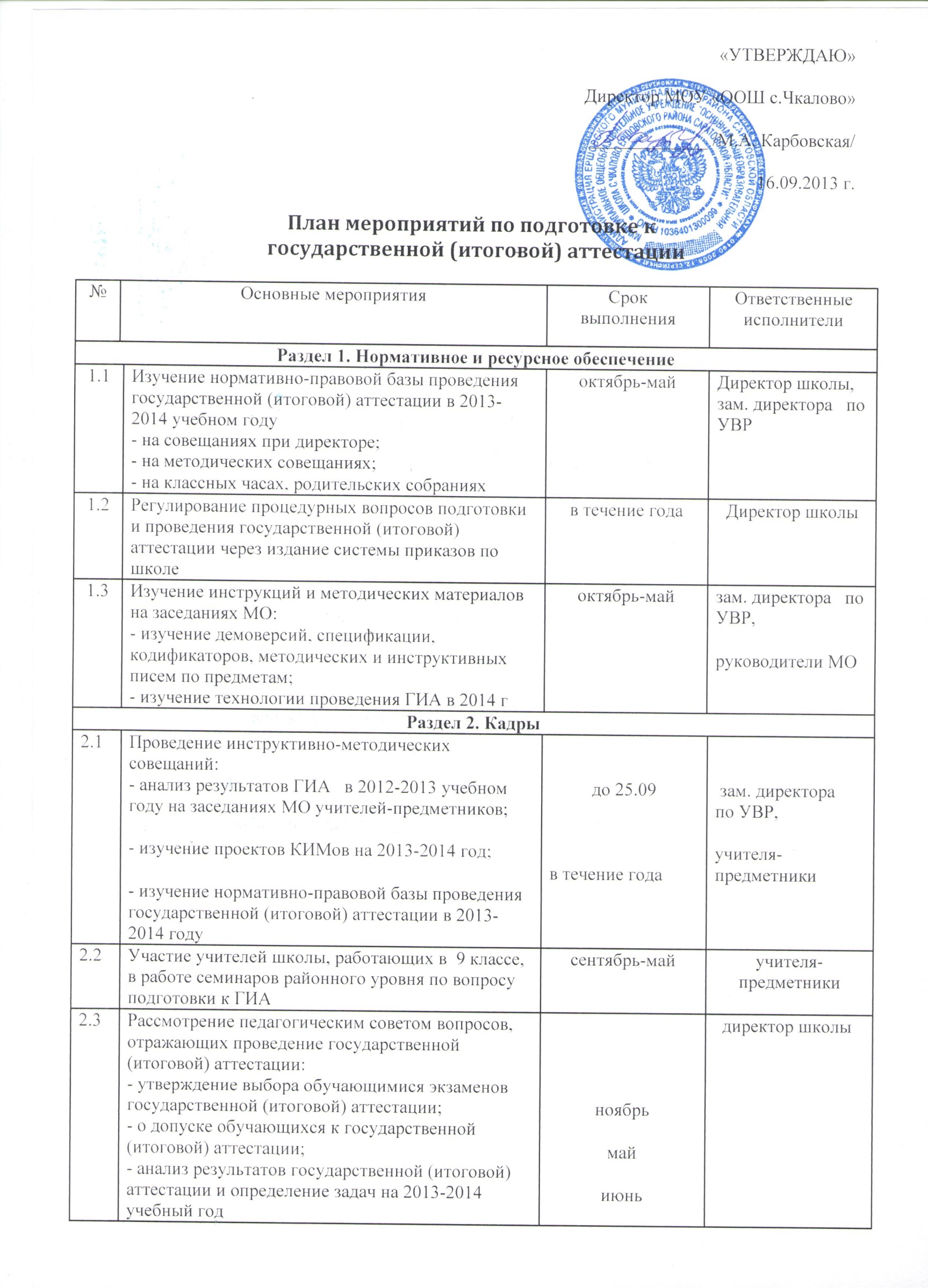 Раздел 3. Организация. Управление. КонтрольРаздел 3. Организация. Управление. КонтрольРаздел 3. Организация. Управление. КонтрольРаздел 3. Организация. Управление. Контроль3.1Сбор предварительной информации о выборе предметов для прохождения государственной (итоговой) аттестации в новой форме через анкетирование  выпускников   9классаоктябрь классный руководитель3.2Подготовка выпускников 9 класса к  государственной (итоговой) аттестации:- проведение собраний  учащихся;- изучение нормативно-правовой базы, регулирующей проведение государственной (итоговой) аттестации;- практические занятия с учащимися по обучению технологии оформления бланков;- организация диагностических работ с целью овладения учащимися методикой выполнения заданий                             октябрь, февраль, апрель                                         октябрь -майянварь-май                                   зам. директора     по УВР,                    классный руководительучителя -предметники3.3Подготовка и обновление  списков по документам личности для формирования электронной базы данных выпускниковдо 31 декабрязам. директора     по УВР,                     3.4Проведение административных контрольных работ в форме ГИА по  обязательным предметам и предметам по выбору обучающихсяоктябрь, декабрь, февральзам. директора     по УВР                  3.5Контроль за своевременным прохождением рабочих программ1 раз в четвертьзам. директора     по УВР                    3.6Контроль за деятельностью учителей-предметников, классного руководителя по подготовке к ГИАв течение годазам. директора     по УВР                  3.7Подача заявлений обучающихся 9 класса на экзамены по выборудо 1 декабрязам. директора     по УВР                  3.8Подготовка списка обучающихся 9 классов, подлежащих по состоянию здоровья итоговой аттестации в особых условияхянварь, майзам. директора     по УВР                    3.9Знакомство с расписанием проведения ГИА выпускников 9-х классов до 10 маязам. директора     по УВР                    3.10Педсовет о допуске учащихся 9 класса к итоговой аттестации.до 25 маядиректор школы  3.11Организация  явки выпускников на экзаменымай, июньклассный руководитель3.12Ознакомление выпускников и их родителей с результатами экзаменов июньзам. директора     по УВР,                    классный руководитель3.13Порядок выпуска учащихся, оформления и выдачи документов об образовании обучающимся, освоившим образовательные программы основного общего образованияиюньдиректор школы  3.14 Педагогический совет о выпуске учащихся                   9 классаиюньдиректор школы  3.15Анализ результатов и методические рекомендации по совершенствованию подготовки учащихся к государственной (итоговой) аттестациииюньдиректор школы,  зам. директора  по УВРРаздел 4. Информационное обеспечениеРаздел 4. Информационное обеспечениеРаздел 4. Информационное обеспечениеРаздел 4. Информационное обеспечение4.1Оформление информационных стендов (в кабинетах) с отражением нормативно-правовой базы проведения государственной (итоговой) аттестации выпускников 9классе в 2013-2014 учебном годуоктябрь, мартклассный руководитель учителя -предметники4.2Проведение разъяснительной работы среди участников образовательного процесса о целях,  формах проведения государственной (итоговой) аттестации выпускников 9классав течение годазам. директора     по УВР 4.3Проведение родительских собраний:- нормативно-правовая база, регулирующая проведение государственной (итоговой) аттестации в 2014 году;                                                                              - подготовка учащихся к итоговой аттестации, 
- проблемы профориентации и правильного выбора предметов для экзаменов в период итоговой аттестацииоктябрь, февраль, апрельзам. директора     по УВР,                    классный руководитель 4.4Информирование обучающихся и родителей о портале информационной поддержки ГИА, размещение необходимой информации на сайте школыоктябрь-майзам. директора     по УВР,                    классный руководитель  4.5Формирование отчетов по результатам ГИА                 в 2013-2014 учебном годуиюньзам. директора     по УВР 